«Όταν πηγαίναμε μαζί σχολείο…» στο Δημοτικό Σχολείο Στίρφακας!Ο Δήμος Λαμιέων και ο Εξωραϊστικός - Πολιτιστικός Σύλλογος Στίρφακας συνδιοργανώνουν εκδήλωση για την ανάδειξη της σχεδόν εκατοντάχρονης ιστορίας του Δημοτικού Σχολείου Στίρφακας (1898 - 1992) την Παρασκευή, 1 Μαρτίου 2019 και ώρα 8:00 μ.μ. στο χώρο του Πολιτιστικού Συλλόγου.Κατά τη διάρκεια της εκδήλωσης θα τιμηθούν 21 εκπαιδευτικοί που υπηρέτησαν το σχολείο και θα βραβευθούν οι μαθητές που πέτυχαν την εισαγωγή τους στην τριτοβάθμια εκπαίδευση. Η εκδήλωση συνοδεύεται από ζωντανή μουσική, χορό και κεράσματα.Η είσοδος θα είναι ελεύθερη για το κοινό.Από το Γραφείο Τύπου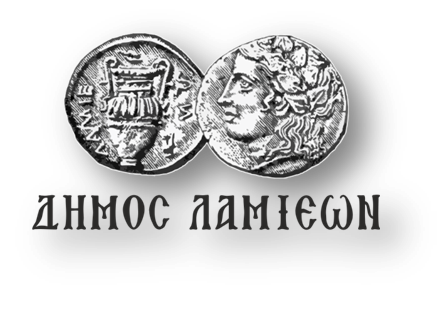 ΠΡΟΣ: ΜΜΕΔΗΜΟΣ ΛΑΜΙΕΩΝΓραφείο Τύπου& Επικοινωνίας               Λαμία, 28/2/2019